ইউজার ম্যানেজমেন্ট ইউজারইউজারের লিস্ট দেখতে ইউজার অপশনে ক্লিক করুন, নিচের স্ক্রীন দেখতে পাবেন।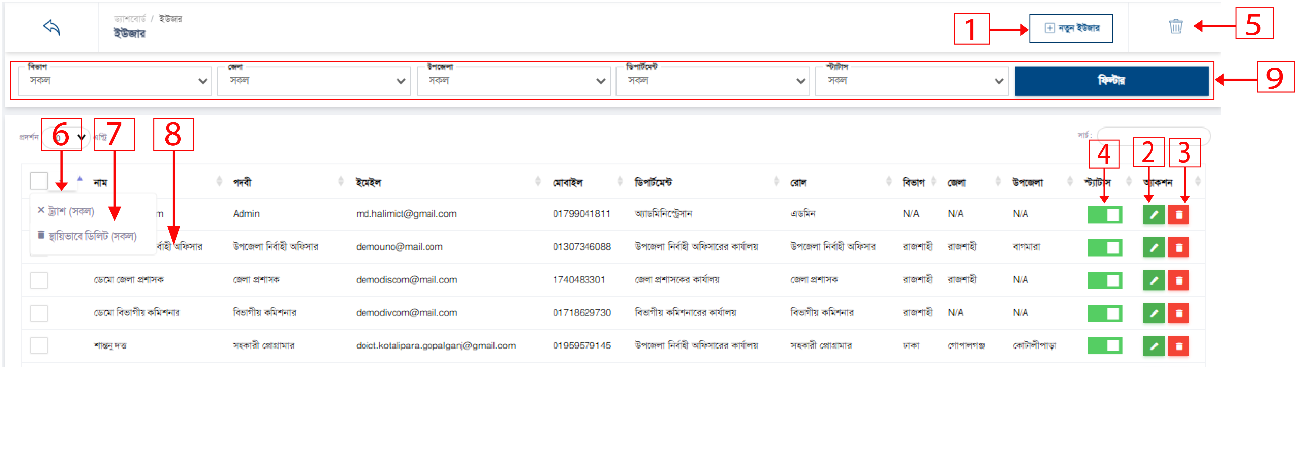  নতুন ইউজার যোগ করতে ১নং অপশনে ক্লিক করুন।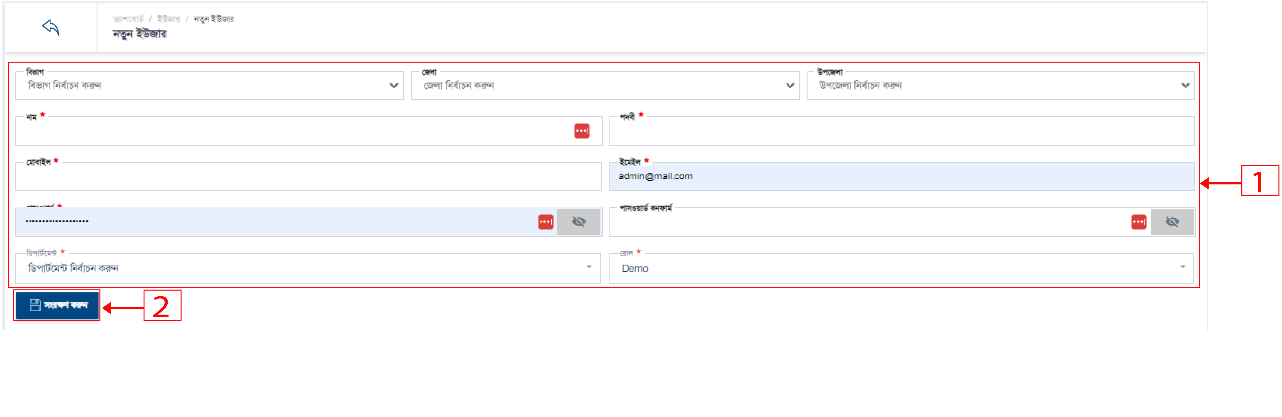 ১. বর্ডার কৃত ১নং বক্সের সকল ফিল্ডে ডাটা দিন।২. সংরক্ষন করতে ২নং অপশনে ক্লিক করুন।ইউজার এডিট করতে ২নং অপশনে ক্লিক করুন।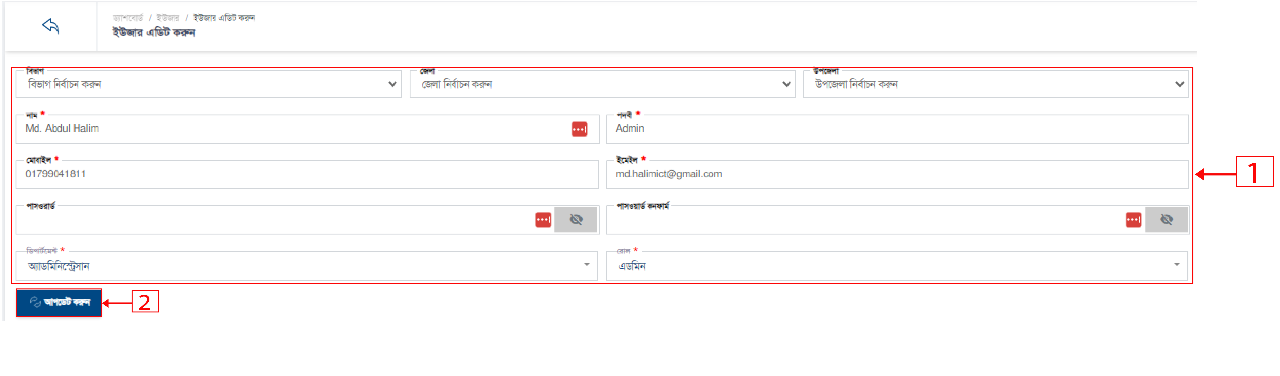 	১. বর্ডার কৃত ১নং বক্সের সকল ফিল্ডে ডাটা দিন।২. সংরক্ষন করতে ২নং অপশনে ক্লিক করুন।ইউজার ডিলিট করতে ৩নং অপশনে ক্লিক করুন।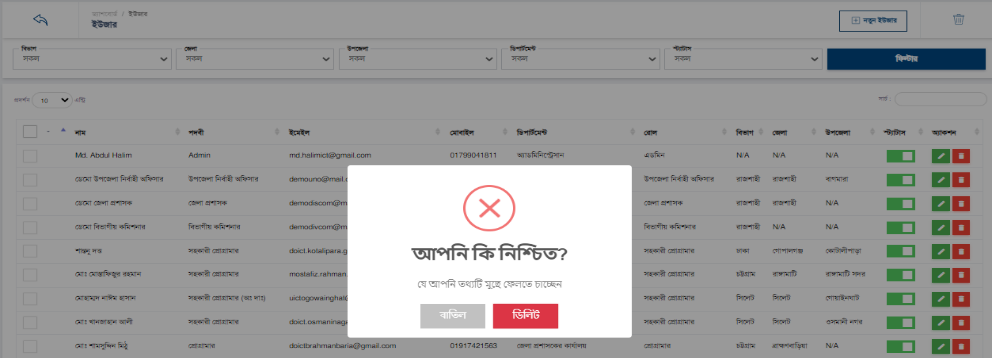 স্ট্যাটাস একটিভ ইন একটিভ করতে ৪নং অপশনে ক্লিক করুন।সাময়িক ভাবে ডিলিট ডাটা লিস্ট দেখতে ৫নং অপশনে ক্লিক করুন।মাল্টিপল ডাটা সাময়িক ডিলিট এবং স্থায়ি ভাবে ডিলিট করতে ৬নং অপশনে ক্লিক করুন।মাল্টিপল ডাটা সাময়িক ডিলিট ৭নং অপশনে ক্লিক করুন।মাল্টিপল ডাটা স্থায়ি ভাবে ডিলিট করতে ৮নং অপশনে ক্লিক করুননির্দিষ্ট ডাটা দেখার জন্য ডাটা সিলেক্ট করে ফিল্টার অপশনে ক্লিক করুন।ডিপার্টমেন্ট ডিপার্টমেন্টের লিস্ট দেখতে ডিপার্টমেন্ট অপশনে ক্লিক করুন, নিচের স্ক্রীন দেখতে পাবেন।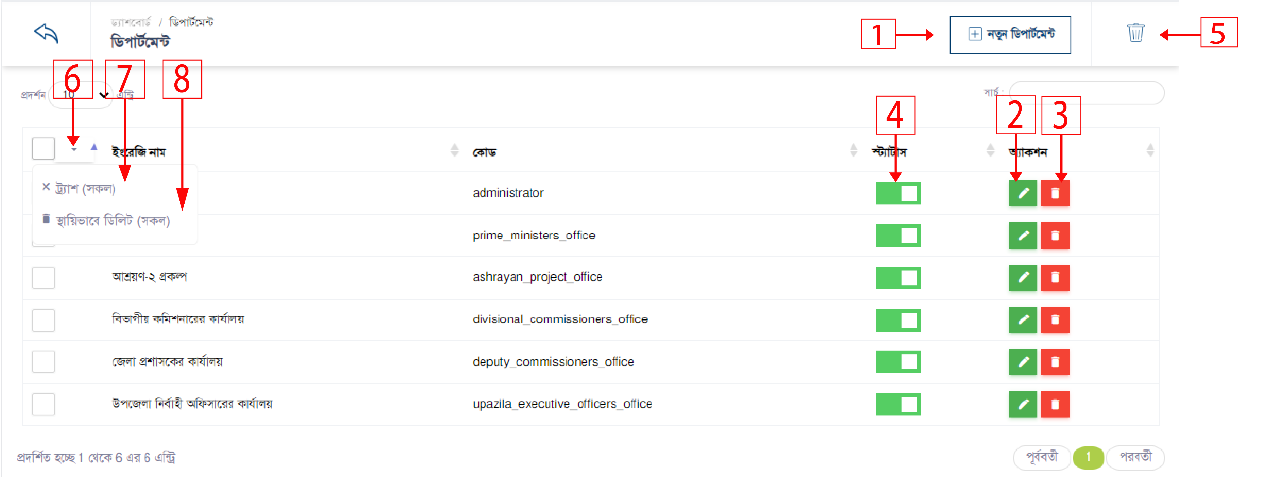 নতুন ডিপার্টমেন্ট তৈরি করতে ১নং অপশনে ক্লিক করুন। ১. বর্ডার কৃত ১নং বক্সের সকল ফিল্ডে ডাটা দিন।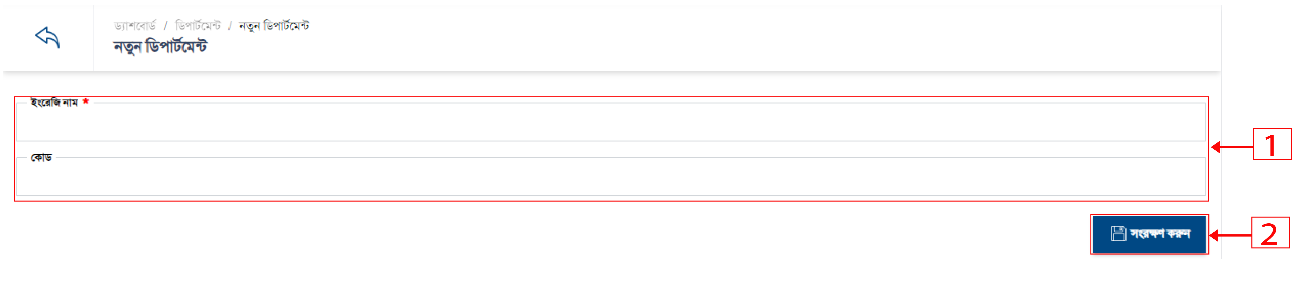 ২. সংরক্ষন করতে ২নং অপশনে ক্লিক করুন।ডিপার্টমেন্টের এডিট করতে ২নং অপশনে ক্লিক করুন।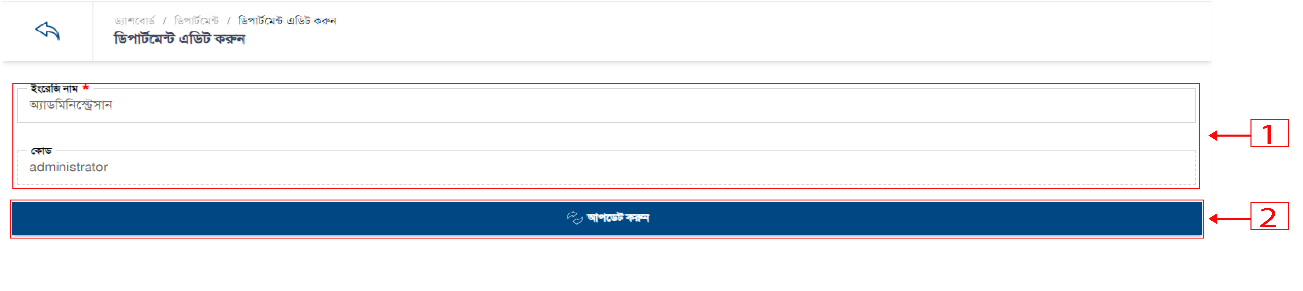 ১. বর্ডার কৃত ১নং বক্সের সকল ফিল্ডে ডাটা দিন।২. সংরক্ষন করতে ২নং অপশনে ক্লিক করুন।ডিপার্টমেন্টের ডিলিট করতে ৩নং অপশনে ক্লিক করুন।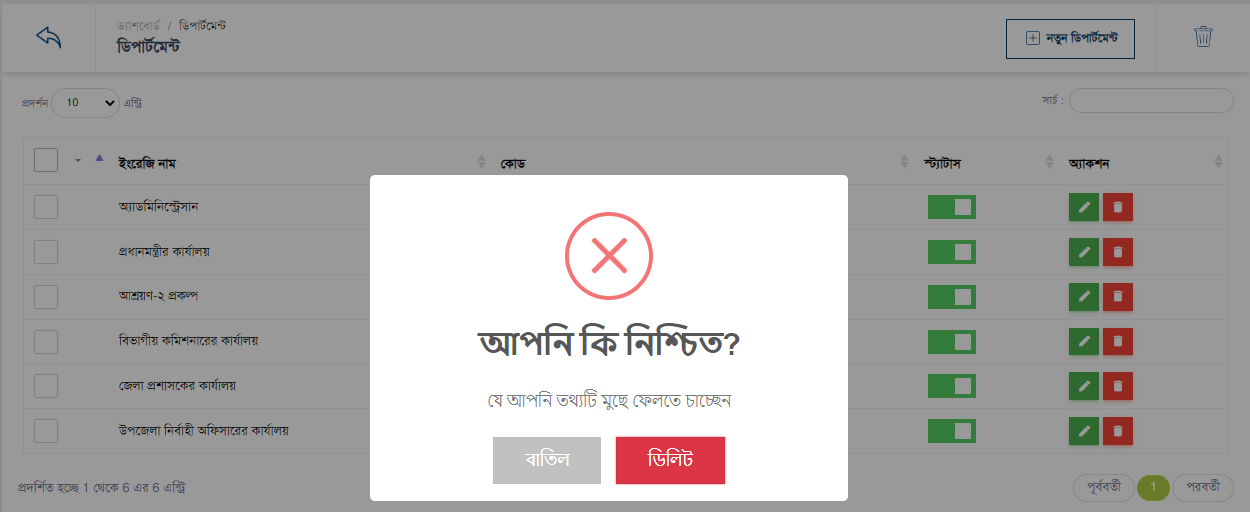 স্ট্যাটাস একটিভ ইন একটিভ করতে ৪নং অপশনে ক্লিক করুন।সাময়িক ভাবে ডিলিট ডাটা লিস্ট দেখতে ৫নং অপশনে ক্লিক করুন।মাল্টিপল ডাটা সাময়িক ডিলিট এবং স্থায়ি ভাবে ডিলিট করতে ৬নং অপশনে ক্লিক করুন।মাল্টিপল ডাটা সাময়িক ডিলিট ৭নং অপশনে ক্লিক করুন।মাল্টিপল ডাটা স্থায়ি ভাবে ডিলিট করতে ৮নং অপশনে ক্লিক করুনরোলরোল লিস্ট দেখতে রোল অপশনে ক্লিক করুন, নিচের স্ক্রীন দেখতে পাবেন।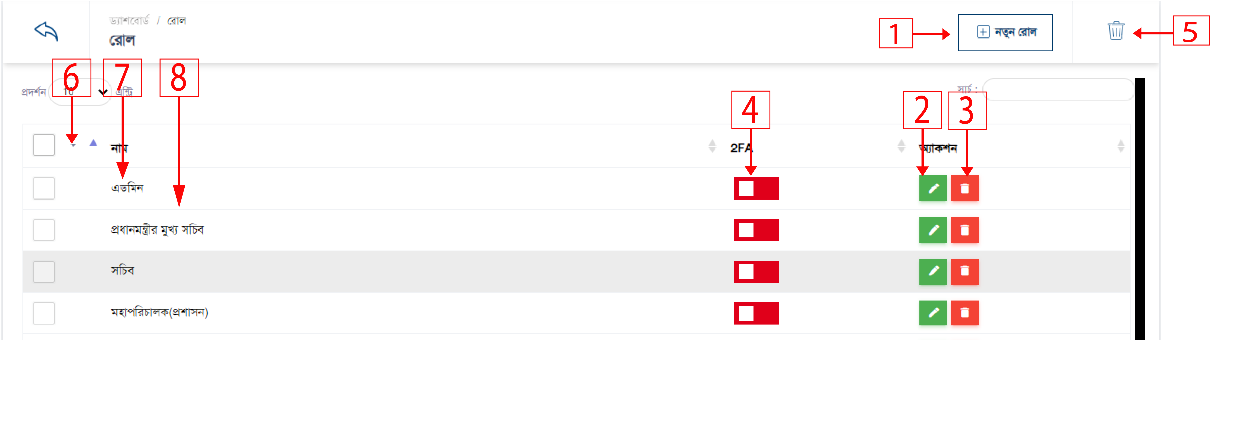 নতুন রোল তৈরি করতে ১নং অপশনে ক্লিক করুন। 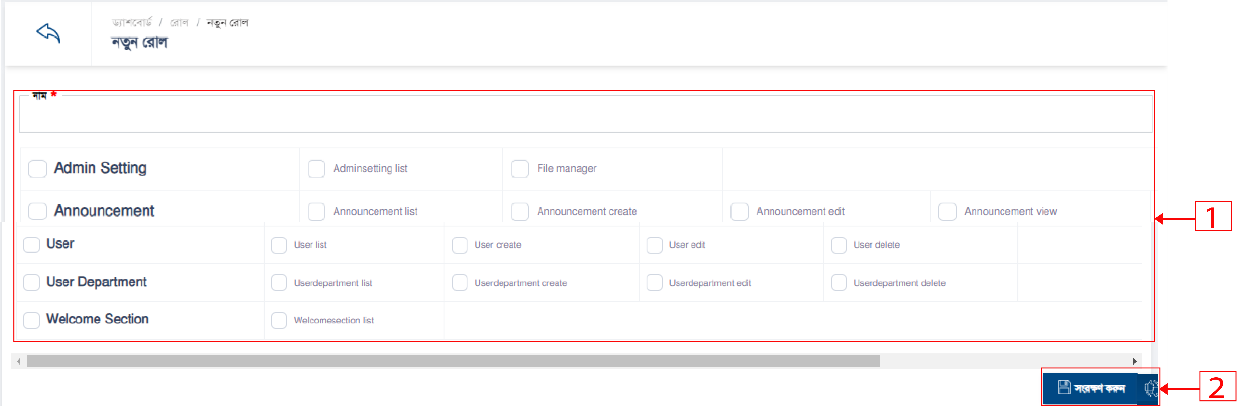 ১. বর্ডার কৃত ১নং বক্সের সকল ফিল্ডে ডাটা দিন।২. সংরক্ষন করতে ২নং অপশনে ক্লিক করুন।রোল এডিট করতে ২নং অপশনে ক্লিক করুন।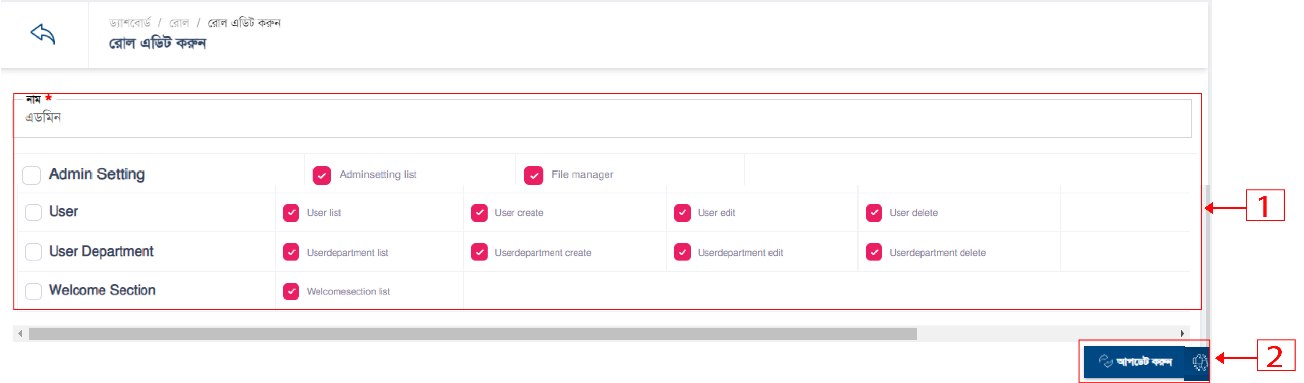 ১. বর্ডার কৃত ১নং বক্সের সকল ফিল্ডে ডাটা দিন।২. সংরক্ষন করতে ২নং অপশনে ক্লিক করুন।  রোল ডিলিট করতে ৩নং অপশনে ক্লিক করুন।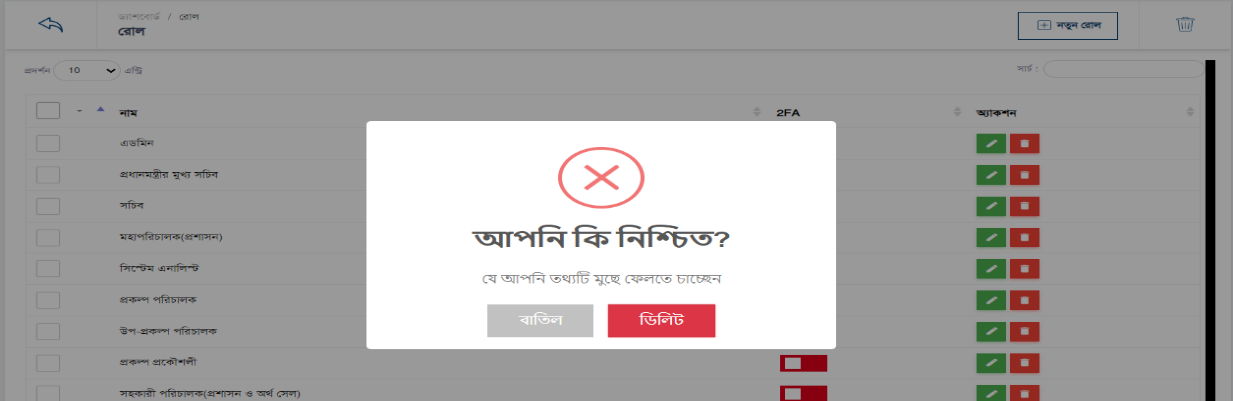 স্ট্যাটাস একটিভ ইন একটিভ করতে ৪নং অপশনে ক্লিক করুন।সাময়িক ভাবে ডিলিট ডাটা লিস্ট দেখতে ৫নং অপশনে ক্লিক করুন।মাল্টিপল ডাটা সাময়িক ডিলিট এবং স্থায়ি ভাবে ডিলিট করতে ৬নং অপশনে ক্লিক করুন।মাল্টিপল ডাটা সাময়িক ডিলিট ৭নং অপশনে ক্লিক করুন।মাল্টিপল ডাটা স্থায়ি ভাবে ডিলিট করতে ৮নং অপশনে ক্লিক করুন পারমিশন পারমিশন লিস্ট দেখতে পারমিশন অপশনে ক্লিক করুন, নিচের স্ক্রীন দেখতে পাবেন।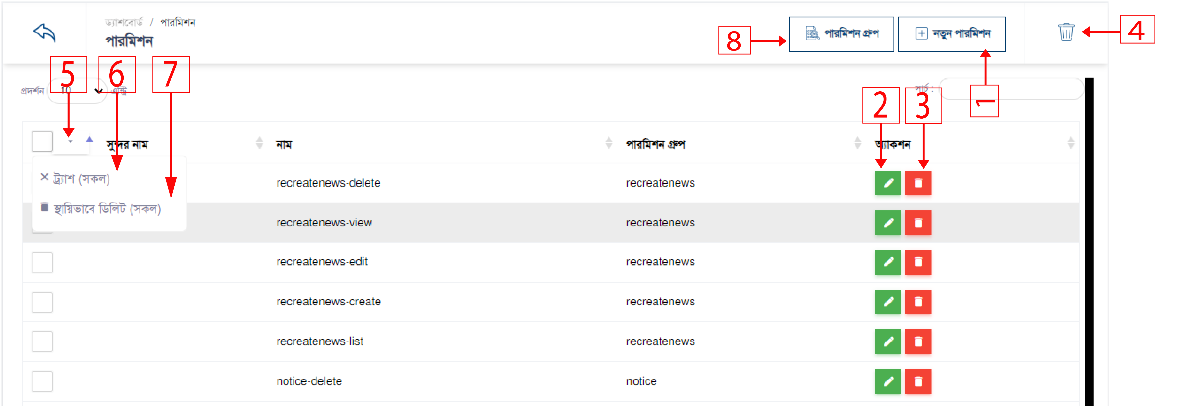 নতুন পারমিশন তৈরি করতে ১নং অপশনে ক্লিক করুন। 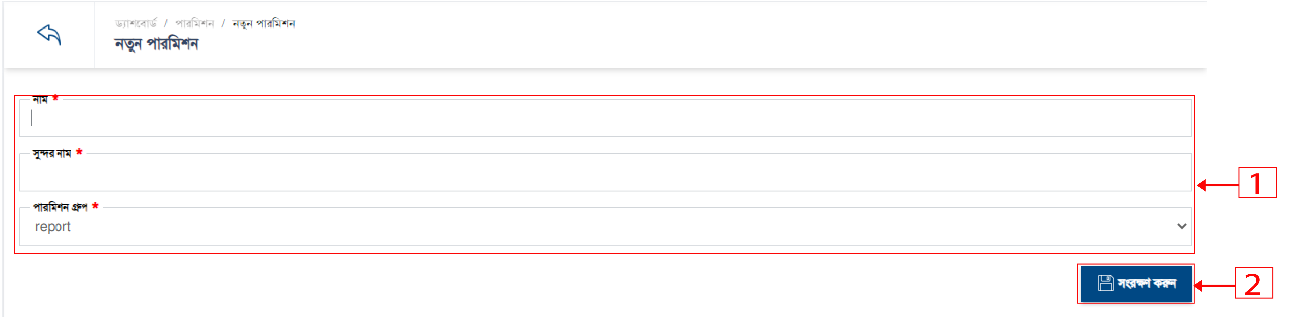 ১. বর্ডার কৃত ১নং বক্সের সকল ফিল্ডে ডাটা দিন।২. সংরক্ষন করতে ২নং অপশনে ক্লিক করুন।পারমিশন এডিট করতে ২নং অপশনে ক্লিক করুন।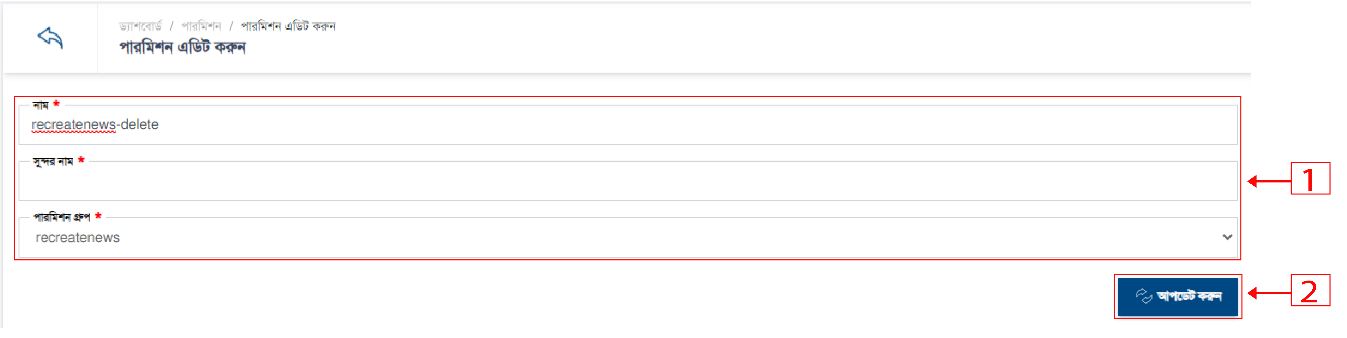 ১. বর্ডার কৃত ১নং বক্সের সকল ফিল্ডে ডাটা দিন।২. সংরক্ষন করতে ২নং অপশনে ক্লিক করুন।পারমিশন ডিলিট করতে ৩নং অপশনে ক্লিক করুন। 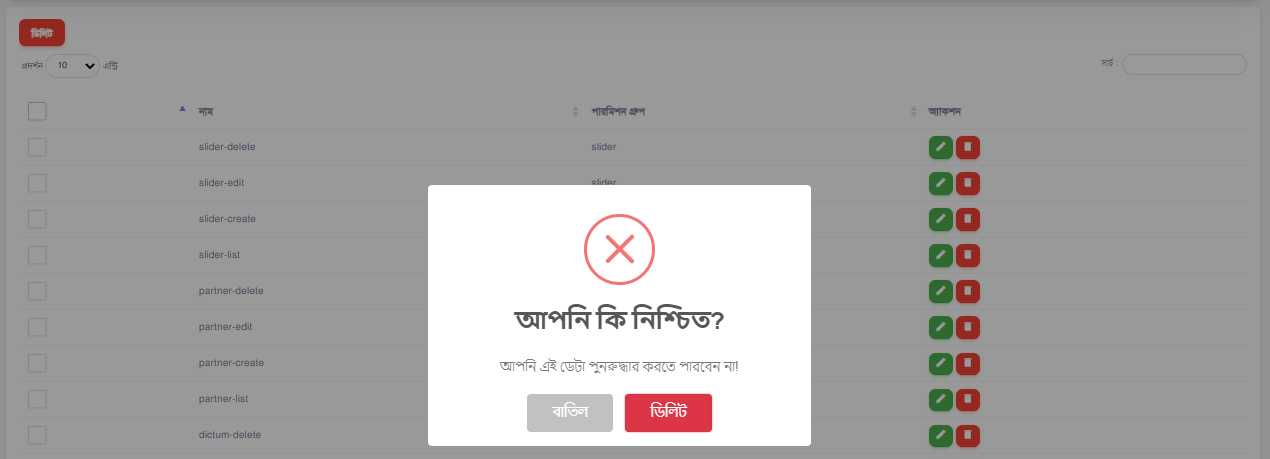 স্ট্যাটাস একটিভ ইন একটিভ করতে ৪নং অপশনে ক্লিক করুন।সাময়িক ভাবে ডিলিট ডাটা লিস্ট দেখতে ৫নং অপশনে ক্লিক করুন।মাল্টিপল ডাটা সাময়িক ডিলিট এবং স্থায়ি ভাবে ডিলিট করতে ৬নং অপশনে ক্লিক করুন।মাল্টিপল ডাটা সাময়িক ডিলিট ৭নং অপশনে ক্লিক করুন।মাল্টিপল ডাটা স্থায়ি ভাবে ডিলিট করতে ৮নং অপশনে ক্লিক করুন পারমিশন গ্রুপ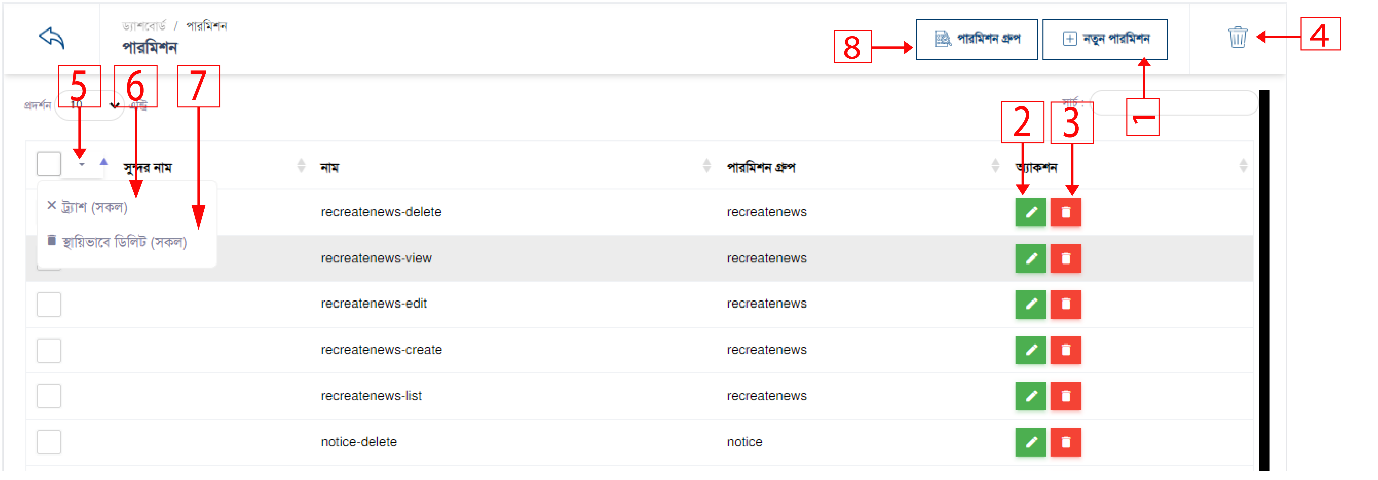 পারমিশন গ্রুপ লিস্ট দেখতে ৮নং অপশনে ক্লিক করুন, নিচের স্ক্রীন দেখতে পাবেন।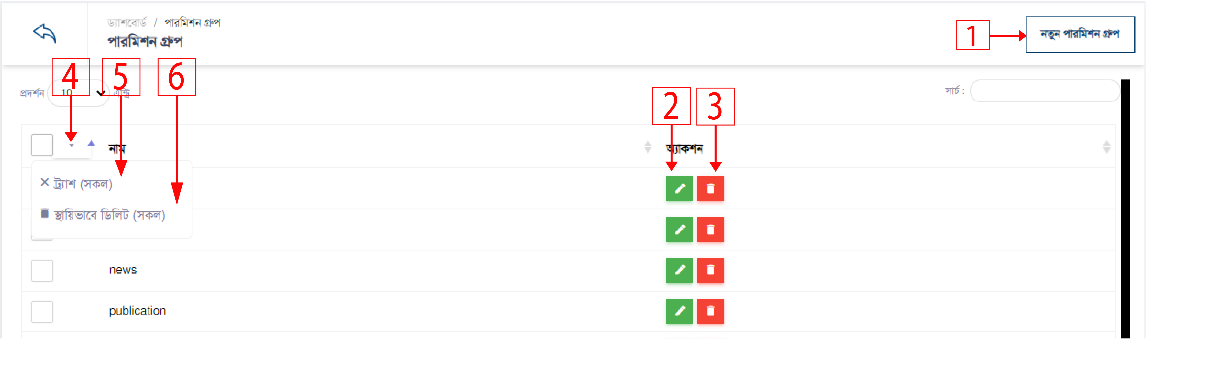 নতুন পারমিশন গ্রুপ তৈরি করতে ১নং অপশনে ক্লিক করুন। 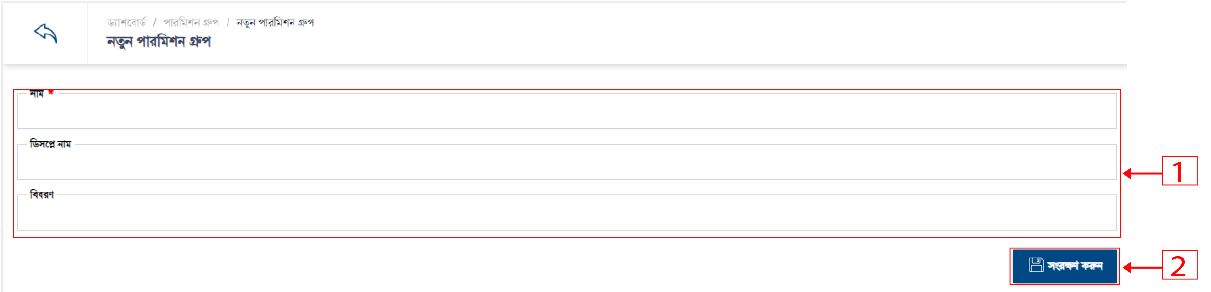 ১. বর্ডার কৃত ১নং বক্সের সকল ফিল্ডে ডাটা দিন।২. সংরক্ষন করতে ২নং অপশনে ক্লিক করুন।পারমিশন গ্রুপ এডিট করতে ২নং অপশনে ক্লিক করুন।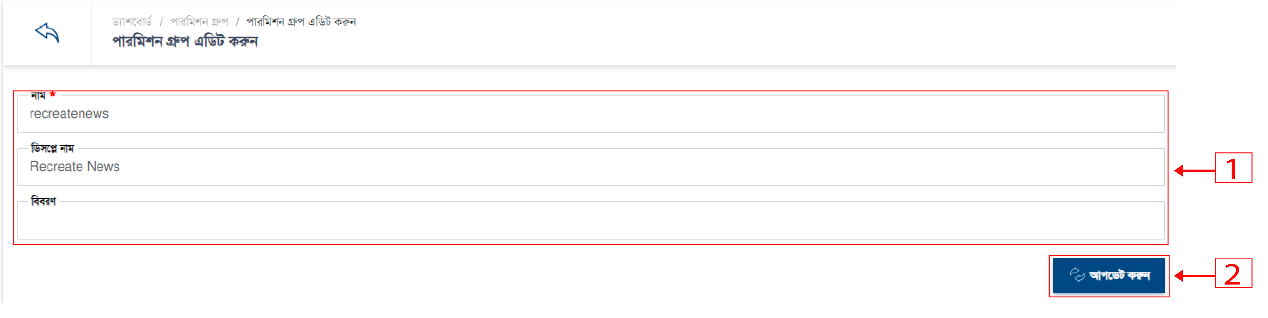 ১. বর্ডার কৃত ১নং বক্সের সকল ফিল্ডে ডাটা দিন।২. সংরক্ষন করতে ২নং অপশনে ক্লিক করুন। পারমিশন গ্রুপ ডিলিট করতে ৪নং অপশনে ক্লিক করুন।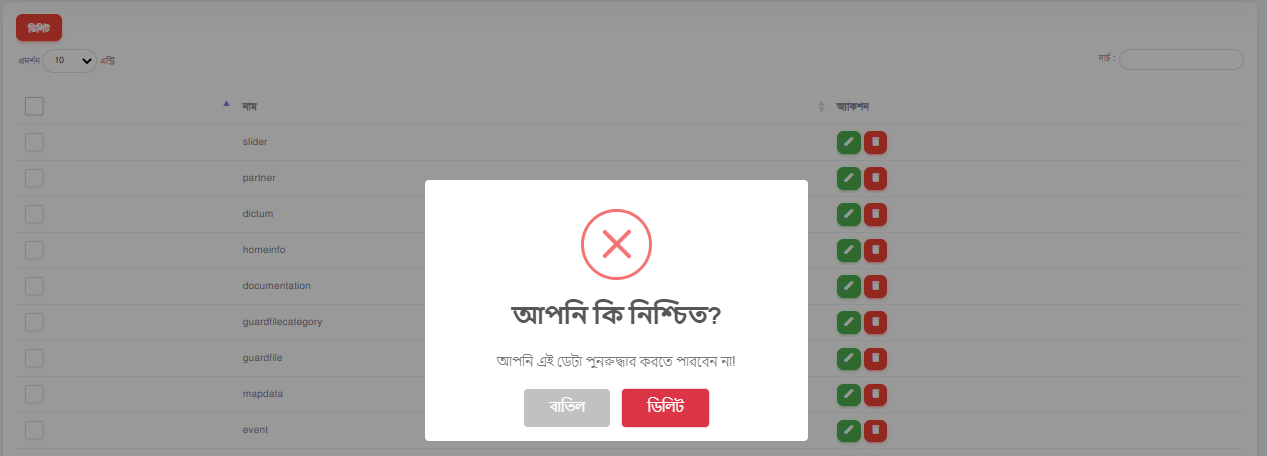 সাময়িক ভাবে ডিলিট ডাটা লিস্ট দেখতে ৪নং অপশনে ক্লিক করুন।মাল্টিপল ডাটা সাময়িক ডিলিট এবং স্থায়ি ভাবে ডিলিট করতে ৫নং অপশনে ক্লিক করুন।মাল্টিপল ডাটা সাময়িক ডিলিট ৬নং অপশনে ক্লিক করুন।মাল্টিপল ডাটা স্থায়ি ভাবে ডিলিট করতে ৭নং অপশনে ক্লিক করুন।